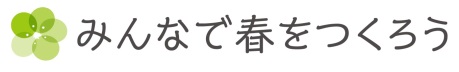 ２０２０年１１月１８日報道関係者　各位１１月１１日（水）、１４日（土）、総合スポーツセンターで特定外来生物に指定されているセアカゴケグモ１匹、卵のう６個を発見しました。なお、確認されたセアカゴケグモは駆除されております。施設においては、引き続き安全点検、害虫駆除などの対策および利用者への注意喚起を行ってまいります。１　発見場所　　　総合スポーツセンター敷地内（大谷６－２８）２　発見箇所　　　グラウンドのフェンス、駐車場排水溝３　注意喚起　　(1) セアカゴケグモはおとなしいため攻撃性はありません。見つけても素手で捕まえたり、触らないように気をつけてください。　　　　　　　　(2) 駆除する場合は、家庭用殺虫剤（ピレスロイド系）を用いるほか、熱湯をかける、靴で踏み潰すなどの物理的な方法でも構いません。　　　　　　　　(3) 屋外で作業する場合には、軍手など手袋を着用することで予防できます。　　　　　　　　(4) かまれたときは、医療機関を受診してください。できれば、殺したクモを病院へ持参してください。４　担当課　　春日市地域生活部環境課生活環境担当 　　　　　　　　春日市原町３丁目１番地５　　　　　　　　E-mail kankyo@city.kasuga.fukuoka.jp　 FAX 092-584-1147　　　　　　　　TEL 092-584-1111（内線3222）